Комиссия по делам несовершеннолетних и защите их прав администрации Сернурского муниципального района

 11 июля, прошло очередное заседание Комиссии в 2023 году.

Рассмотрено 13 административных протокола в отношении законных представителей по ч. 1 ст. 5.35 КоАП РФ;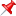 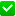 
 Рассмотрение 1 материала дел об административном правонарушении по ч. 1 ст. 12.7 КоАП РФ в отношении несовершеннолетнего;
 Рассмотрение материала о снятии с профилактического учета семьи в КЦСОН;
 Заслушали информацию по плану КДН «Итоги работы за 1 полугодие 2023 года. Анализ о состоянии преступности несовершеннолетних на территории Сернурского муниципального района за 1 полугодие 2023 год».
Помните, что Вы всегда можете обратиться в Комиссию, в том числе анонимно, по адресу: РМЭ, п. Сернур, ул. Комсомольская, д. 10, или по телефону: 8 (83633) 9-81-85, 9-73-19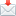 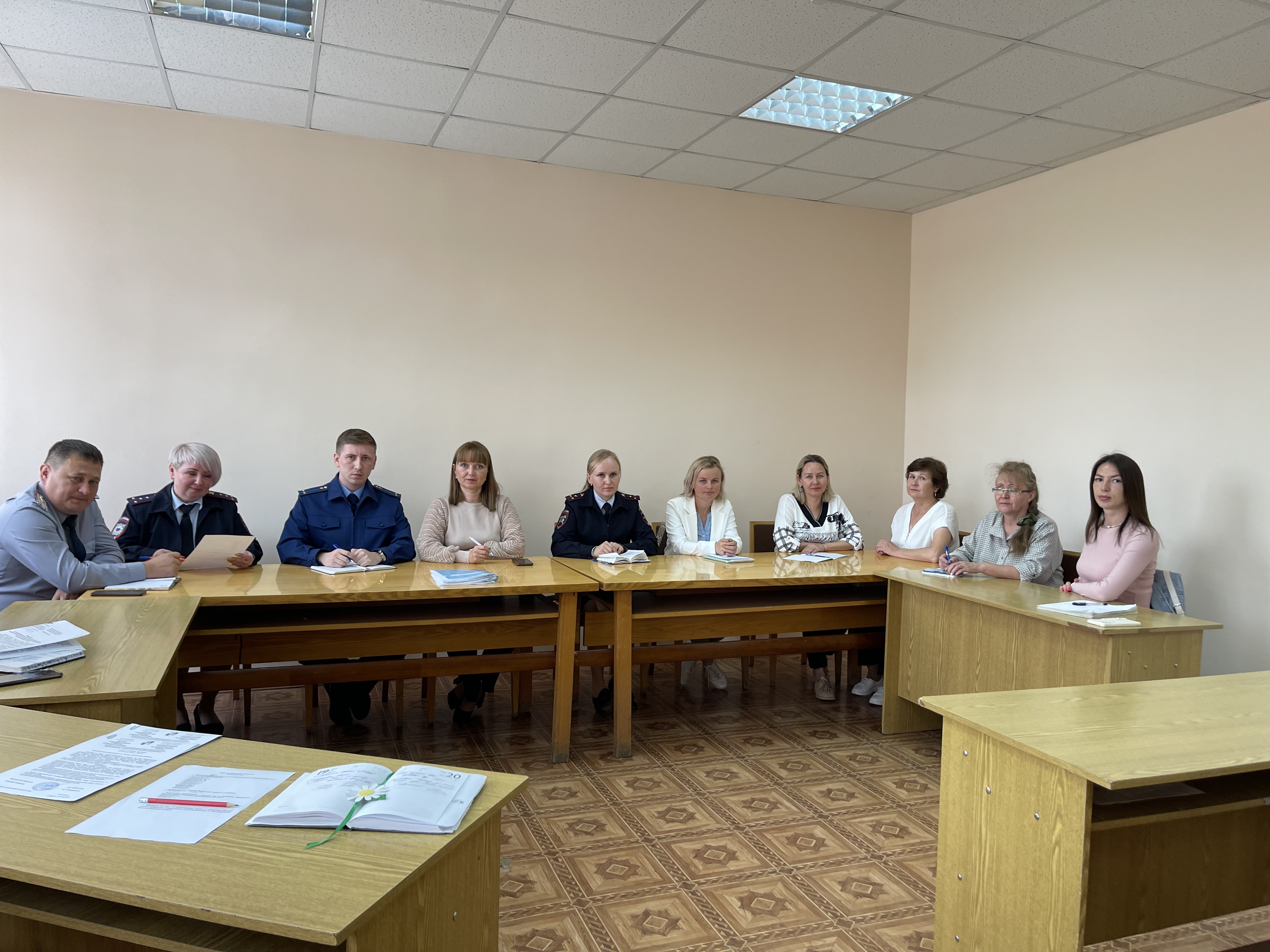 